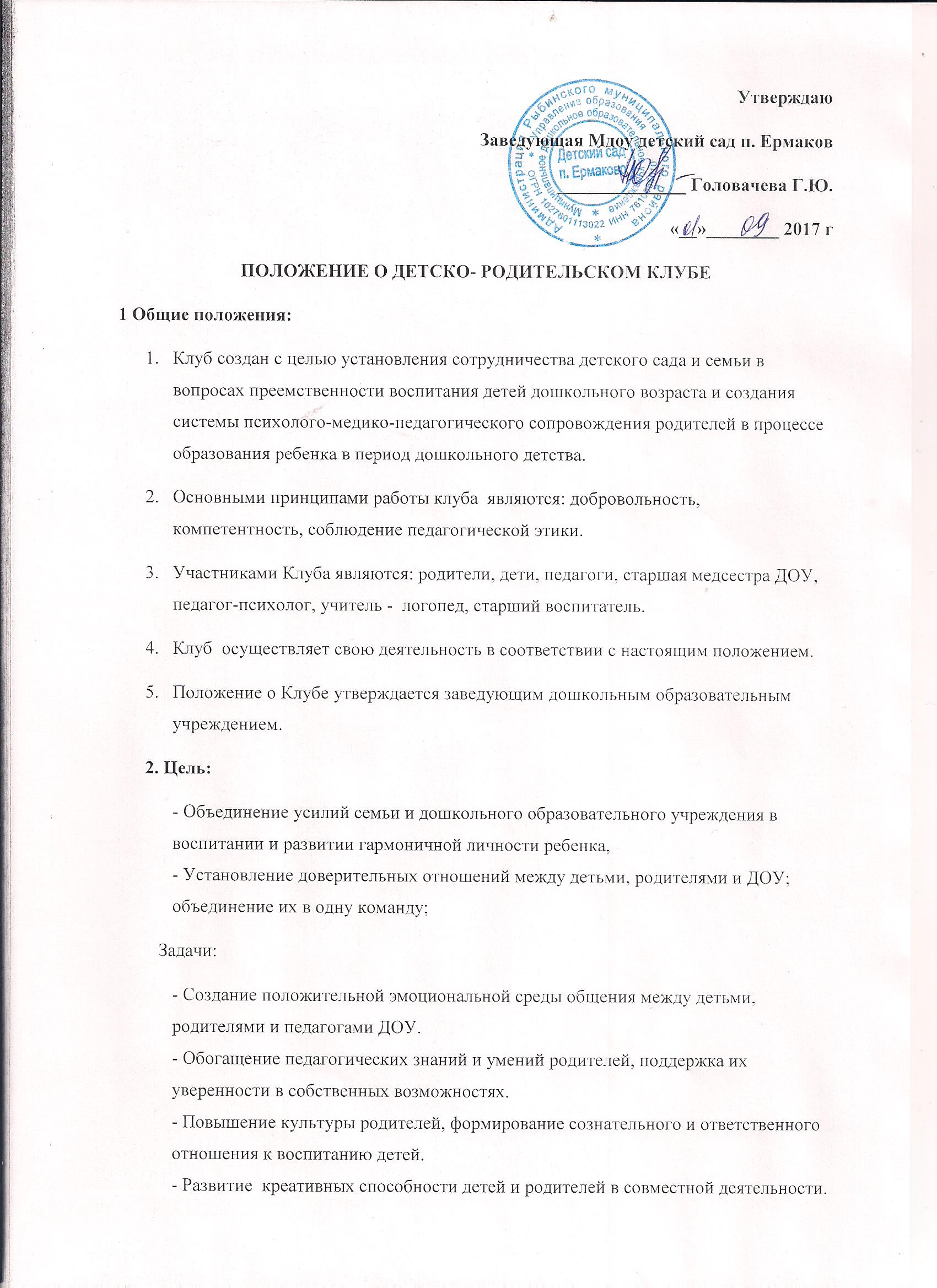 - Обобщение лучшего опыта семейного воспитания, традиции и ценностей.3.  Основные направления деятельности клуба: Детско-родительский клуб работает во всех группах ДОУ, по различным направлениям, в зависимости от запроса родителей и интересов детей.  Основные: просветительское, практически-действенное, социально-культурное.4. Права и обязанности участников клуба:4.1 Родители — члены Клуба имеют право:на получение квалифицированной консультативной помощи по уходу за ребенком, проблемам обучения, воспитания, развития и адаптации ребенка в ДОУ;получение практической помощи в организации занятий с детьми дома;высказывание собственного мнения и обмен опытом воспитания детей;давать оценку эффективности работы Клуба в целом и по отдельным вопросам;участвовать в планировании работы Клуба.4.2 ДОУ имеет право:на выявление, изучение и распространение положительного опыта семейного воспитания;внесение корректировки в план работы клуба в зависимости от возникающих проблем, запросов,  и др.4.3 ДОУ обязано:планировать работу Клуба в соответствии с выявленными запросами родителей и основываясь на психических закономерностях развития детей данного дошкольного возраста;предоставлять территорию для проведения заседаний Клуба;предоставлять квалифицированную консультативную и практическую помощь родителям;соблюдать принцип конфиденциальности в решении возникающих проблем семейного воспитания.4.4 Родители — члены Клуба обязаны:уважать мнения друг друга в процессе обсуждения вопросов образования детей;принимать активное участие в заседаниях Клуба.5. Организация деятельности клуба :      4.1.   Организационные условия проведения встреч: встречи в рамках клуба могут проводиться в групповой комнате, музыкальном зале. Количество занятий в Клубе: 1 раз в месяц с октября по апрель, каждая встреча продолжительностью 1-2 часа. Формы организации работы Клуба:праздники, продуктивная деятельность, спортивные мероприятия, изготовление буклетов-памяток, консультации, мастер-классы.6. Административная поддержка деятельности клуба: Создание материально-технических условий для деятельности Клуба: выделение помещений, необходимых канцелярских товаров, услуг ксерокопии и компьютера и др.Поддержка и участие в организации мероприятий Клуба по необходимости с целью вынесения экспертной оценки деятельности специалистов ДОУ по работе с родителями.Обеспечение запроса родителей на встречу со специалистами ДОУ и смежными специалистам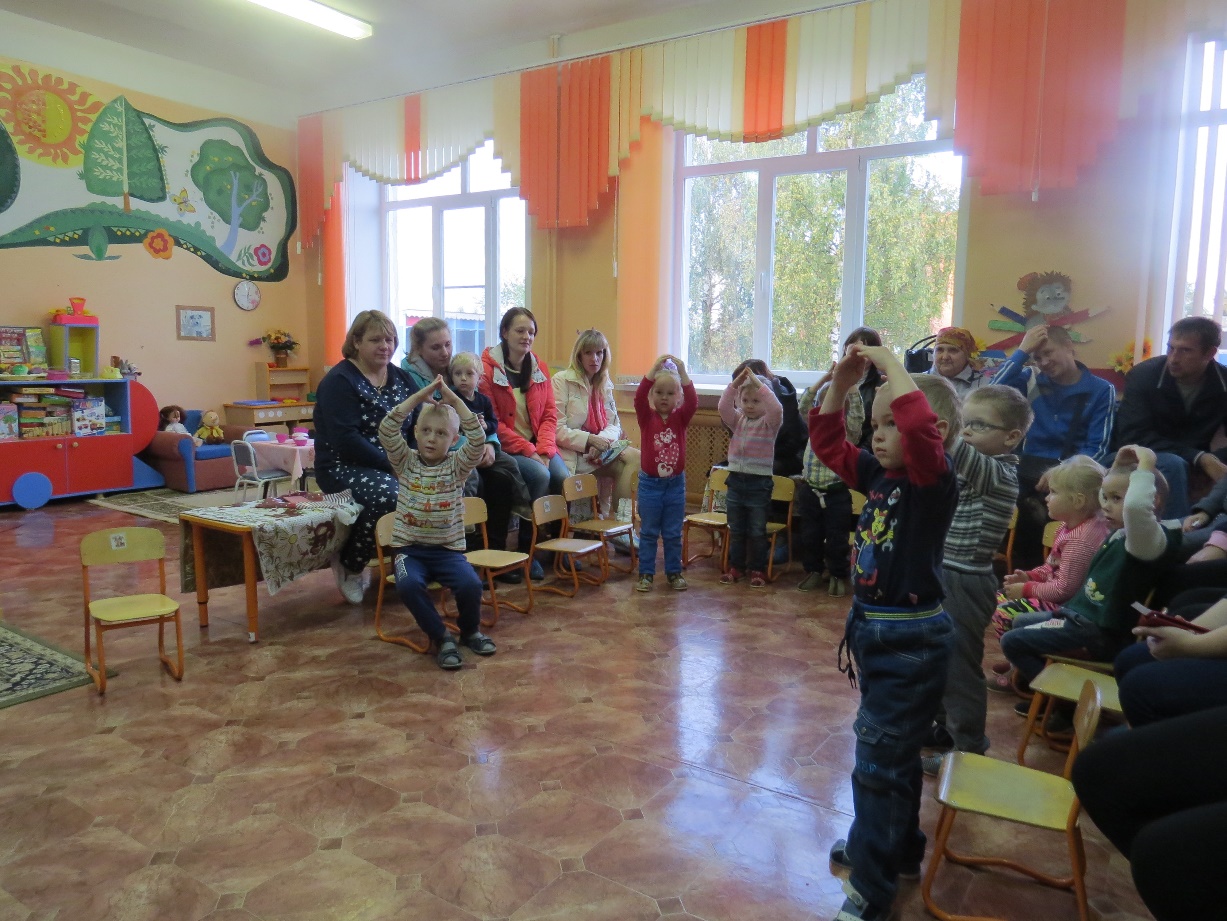 